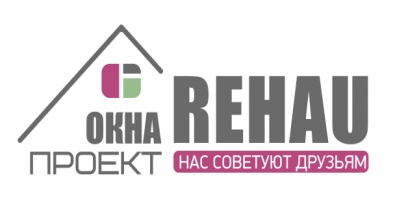 Прайс ЛистДополнительно*- Накрытие мебели защитной пленкой от мусора одной комнаты 1000 руб. , вынос мусора на лестничную площадку – бесплатно , в контейнер 750 руб. за одну конструкцию , утилизация ( вывоз мусора силами подрядчика ) до 2 м. куб. 6000 руб.- Установка подоконика и отлива на устанавлимую  конструкцию бесплатно , на ранее установленое изделие 450 руб. за м.п.- Подоконник  Мюлер 5300 м.кв.- Подоконник Danke 6500 м.кв-Подоконник Кристалит 5500 м.кв.Тел. : 8 495 003 26 36Е-майл: info@oknaproekt.ruСайт: oknaproekt.ruВ стоимость монтажа оконных конструкций включает в себя следующие виды работТел. : 8 495 003 26 36Е-майл: info@oknaproekt.ruСайт: oknaproekt.ruУстановка Окон(1)Установка Откосов(1) Ценообразование предоставлено с расходным материалом компании (2) Изделие меньше 1 м.кв. считаются  3000 руб.(3) монтаж "с Псул", Псул идет по умолчанию(4) монтаж "по Гост"-монтаж с лентами ( паро - гидра изоляционные ленты в стоимость монтажа не входят).Тел. : 8495 003 26 36Е-майл: zamer@dom-rehau.ruСайт: oknaproekt.ruВиды работ поотделке и утеплению лоджий и балконовЕден.изм.м.кв.  м.п.Стоимость работ с материалом исполнителяСтоимость работ с материалом заказчикаДемонтаж существующей отделки, мебели, остекления м.кв.350(минимальный выезд 3500 руб.)Изготовление и монтаж крыш(дерево/ Металл)м.кв.От 5000 на дерево каркасеДо 7500 за независим.Мет.карк.Каркас из бруса 70х50 под AL остекление м.кв.1100600Каркас из бруса 100х50 под ПВХ остекление м.кв.1400600Кладка из пеноблоков до  75 мм (1006)м.кв.20001000Устройство Выноса до 25 см AL  (1005)м.п.3500-Устройство Выноса до 25 см  под ПВХ с усилением парапета (типо люльки)м.п.15000Срубание порога / выступа под подоконником (кирпич, блок)Шт.-3500/2000Срубание четвертей на балконном блоке (проем)Шт.-5000Внешняя  Отделка Профлистом (1012)м.п19001000Внешняя Отделка сайдингом  (3135)м.кв.20001200Срез/рез металлических конструкцийШт.700Усиления парапета М.п2000Усиления метал. Ограждения (изготовления нового мет. Парапета)М.п4000Устройство ПоловМонтаж пола КОМПЛЕКС ( лаги, фанера или пол. Доска, ламинат или линолеум) м.кв.31001600Монтаж чернового пола (брус,  фанера или  половая доска)м.кв.23001000Монтаж  чернового пола (брус, утеплитель,фанера) м.кв.28001000Подъем уровня пола свыше 60 мм.м.кв.500200Укладка плитки / Стяжкам.кв.-4000/1500Настил линолеумам.кв.1500800Настил ламинированного паркета(ламинат) отдельном.кв.1500850Установка плинтусов   пвх/дерево (отдельно)м.п.150/200100Монтаж теплого инфракрасного пола под ламинат / терморегуляторм.кв.5500/35001500/700Отделка стен и потолковОтделка стен и потолков ламинированными панелями м.кв.18001000Отделка стен и потолков панелями МДФм.кв.-1000Отделка стен и потолков ПВХ вагонкой (белая )м.кв.16001000Отделка стен и потолков белыми сэндвич - панелямим.кв.15001000Отделка деревянной вагонкой СОСНА (класс «А»/Лиственница )м.кв.2000/30001000/1300Отделка стен и потолков гипсокартонномм.кв.21001000Отделка пластиковых откосов со стороны балкона / лоджиим.п.850500УтеплениеУтепление пенофолом 5 мм/10 мм  шир.1.2/ длина метрамим.кв.350/450300Утепление пеноплексом (20мм/50мм)   0,6м /1,2м м.кв.400/600250Монтаж пластиковых подоконников, порогов РФ отдельно/эркерныйм.п.650350/450Электромонтажные работыМонтаж электропроводки   ТУ 3/1,5 (до 20 м.п.)Шт.1500800Монтаж выключателяШт.1200800Монтаж розеткиШт.1200800Монтаж точечного светильникаШт.1200800Врезная розетка (работа)Шт.600Штробление стен под укладку провода замазкаМ.п15001200Изготовление встроенных шкафов ЛДСП/Алюминий2000/30000-Изготовление встроенных тумбочек ЛДСП/Алюминий10000/15000Установка потолочной сушилки для бельяшт.35001500Выезд теническогоспециалиста/замерщика для проведения замера и расчетаг. Москва – Бесплатно.свыше 50 км 2000/2500М.О.  от 20- 50 км от МКАД –1000/1500 р Доставка материала на объект заказчика с учетом подъёма на лифте/ с нашего склада если все от нас г.Москва – 2000 рублей.М.О.от 10 до 50 км от МКАД – 2500 рублей.подъём на веревках этаж400400ДОП ПРОФИЛЯЭркер 60 серия М.п.750Эркер 70 серияМ.п.1100Эркер Ламинированный, с одной стороны,М.п.1600Эркер Ламинированный с двух сторонМ.п.2200Наличник жесткий белый/ламинированный М.п.600/750Металлический нащельник  по схеме М.кв.750Установка оконУстановка откосовдемонтаж старых оконных конструкций без их сохраненияудаление старого слоя штукатурки (при необходимости и при прописании в замерном листе)вынос старых оконных конструкций на лестничную площадкугерметизация внешнего монтажного шва, под подоконником ( прописываем если нужно в замерном)монтаж непосредственно самих оконных конструкцийМонтаж пластиковых панелей/сэндвич панелеймонтаж подоконников и порогов, козырьков, отливовустановка москитных сеток, гребенок, термометровУстановка пластиковых уголков/F профилейрегулировка створокГерметизация стыка откоса с рамой(герметик) подписание акта приемки-сдачи работыподписание акта приемки-сдачи работыТип Здания(2)Монтаж(3)"С Псул"Монтаж(4)"По ГОСТ"Панельные, деревянные дома, коттеджи (руб./м.кв.)10001100Блочные ,кирпичные, сталинские (руб./м.кв.)11001200Балконы, лоджии, входные двери(руб./м.кв.)12001300Деревянные изделия, Теплый алюминий 15001600Глубина откоса(сэндвич)Руб. м.п.До 25 см350От 25 до 300400От 300 до 400400От 400 до 500450От 500 и выше500